25 августа 2020 года  состоялось совместное заседание Антитеррористической комиссии  Сосковского района и оперативной группы   Сосковского района.Заседание провел председатель Антитеррористической комиссии, Глава района Силкин Роман Михайлович.На заседание комиссии были приглашены должностные лица ОМСУ,  руководители организаций.О результатах исполнения поручений АТК в Орловской области, а также поручений  данных  на совместных заседаниях АТК    Сосковского районе и ОГ  Сосковского района доложила секретарь комиссии И.П.Суханова. С контроля были сняты исполненные  решения совместного заседания АТК  Сосковского района и ОГ  Сосковского района от 26.03.2020 года.О профилактике угроз совершения террористических актов, обеспечении антитеррористической защищенности объектов и о готовности сил и средств к реагированию на осложнение оперативной обстановки в преддверии наступления нового 2020/2021 учебного года доложил врио начальника МО МВД России «Сосковское» И.А.Исаков. В частности было отмечено, что со стороны МВД будет обеспечена охрана правопорядка в период с 20.00 часов  31 августа до окончания торжественных мероприятий 1 сентября 2020 года. Охрана правопорядка в данный период  будет усилена, в том числе сотрудниками ДНД. Также по данному вопросу выступил начальник отдела образования  С.В.Соболев. Начальнику  отдела образования было рекомендовано провести с воспитанниками детского сада и обучающимися  общеобразовательных учреждений предупредительно-профилактические мероприятия, в учреждениях усилить пропускной режим.Компетентным органам рекомендовано через средства массовой информации,  официальный сайт Администрации Сосковского района  организовать проведение информационно-пропагандистских мероприятий, направленных  повышении бдительности граждан и разъяснение их   действий в   случае террористических угроз. По всем вопросам повестки дня приняты соответствующие решения, протокол заседания будет направлен членам АТК, ОГ и участникам заседания для руководства и исполнения принятых  решений.При подведении итогов заседания Глава района Р.М.Силкин поставил перед ответственными лицами  задачи по принятию необходимых дополнительных мер к обеспечению безопасности в период подготовки к новому  2020-2021 учебному году и проведения торжественных мероприятий 1 сентября 2020 года.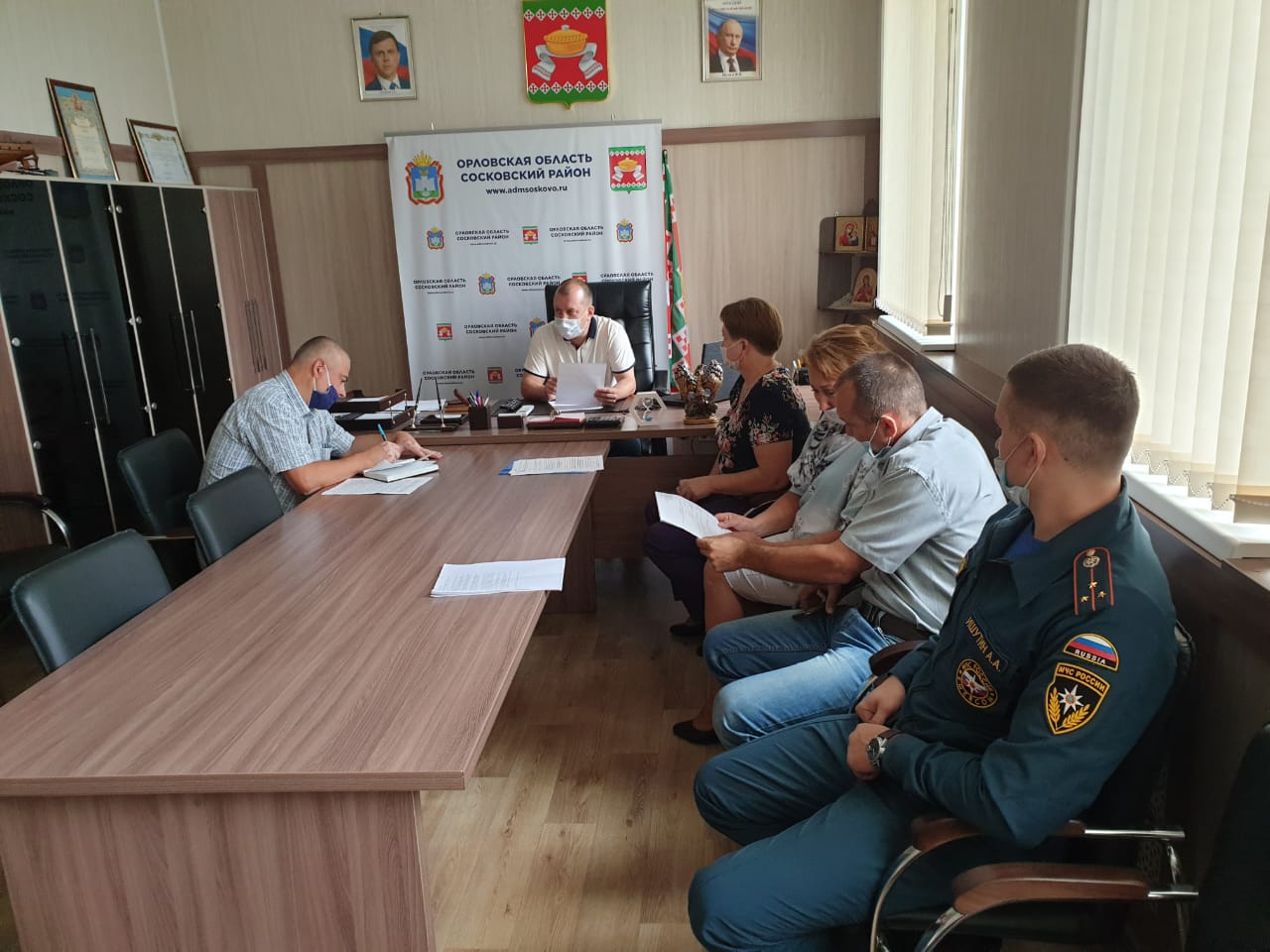 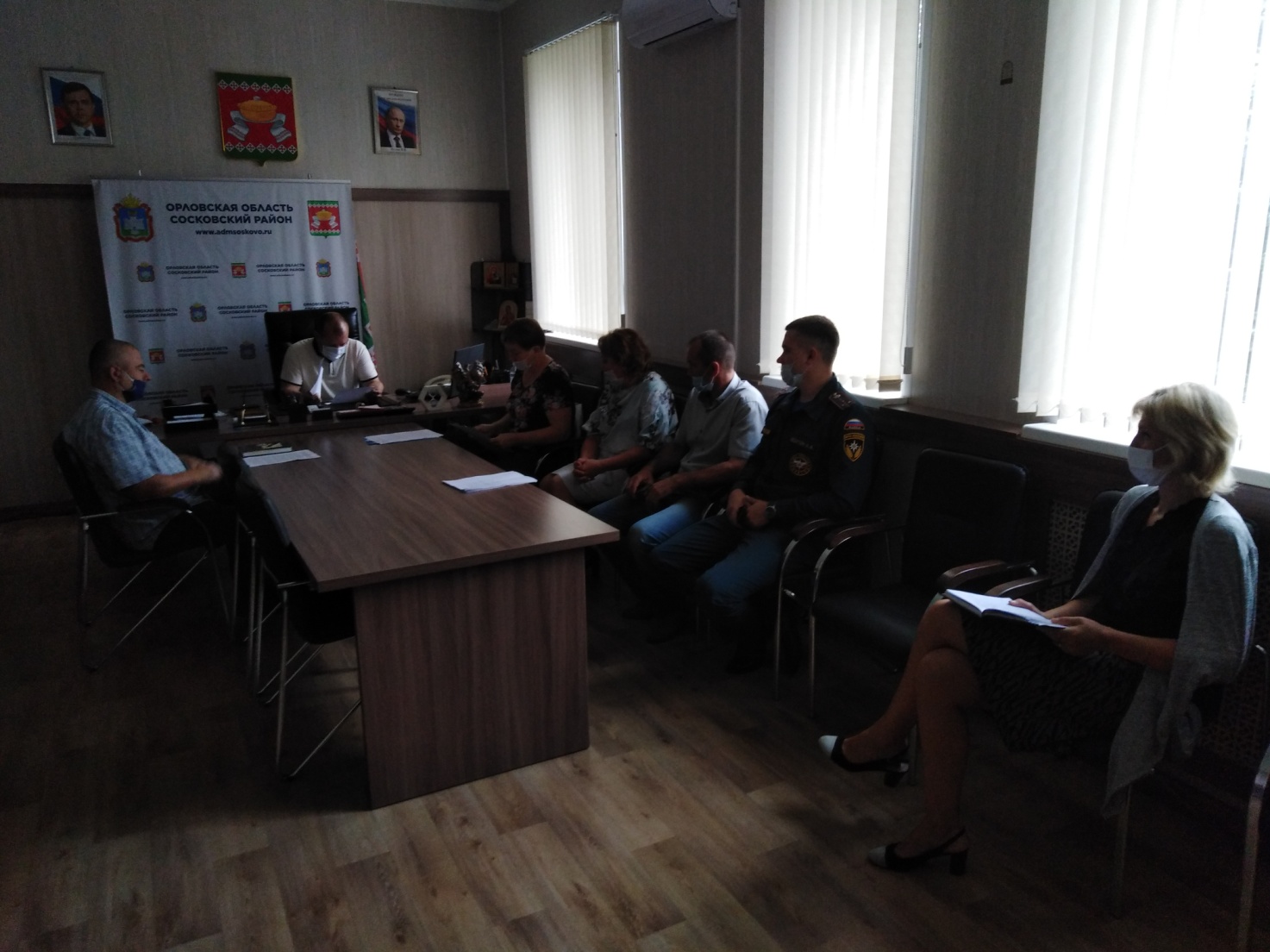 